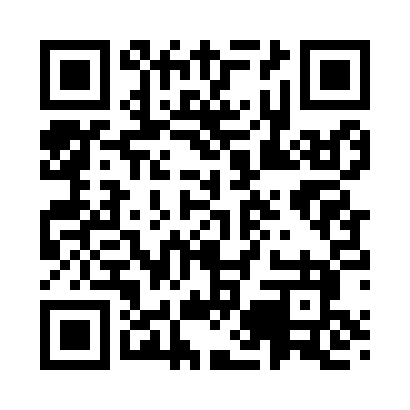 Prayer times for Bain Place, Wyoming, USAWed 1 May 2024 - Fri 31 May 2024High Latitude Method: Angle Based RulePrayer Calculation Method: Islamic Society of North AmericaAsar Calculation Method: ShafiPrayer times provided by https://www.salahtimes.comDateDayFajrSunriseDhuhrAsrMaghribIsha1Wed4:396:101:155:108:219:522Thu4:376:081:155:108:229:543Fri4:356:071:155:108:239:554Sat4:336:061:155:118:249:575Sun4:326:041:155:118:259:586Mon4:306:031:145:128:2710:007Tue4:286:021:145:128:2810:028Wed4:266:001:145:128:2910:039Thu4:255:591:145:138:3010:0510Fri4:235:581:145:138:3110:0711Sat4:215:571:145:138:3210:0812Sun4:205:561:145:148:3310:1013Mon4:185:551:145:148:3410:1114Tue4:165:541:145:148:3510:1315Wed4:155:531:145:158:3710:1416Thu4:135:511:145:158:3810:1617Fri4:125:501:145:158:3910:1818Sat4:105:501:145:168:4010:1919Sun4:095:491:145:168:4110:2120Mon4:085:481:145:168:4210:2221Tue4:065:471:155:178:4310:2422Wed4:055:461:155:178:4410:2523Thu4:045:451:155:188:4510:2724Fri4:025:441:155:188:4610:2825Sat4:015:441:155:188:4710:2926Sun4:005:431:155:198:4710:3127Mon3:595:421:155:198:4810:3228Tue3:585:421:155:198:4910:3429Wed3:575:411:155:208:5010:3530Thu3:565:401:165:208:5110:3631Fri3:555:401:165:208:5210:37